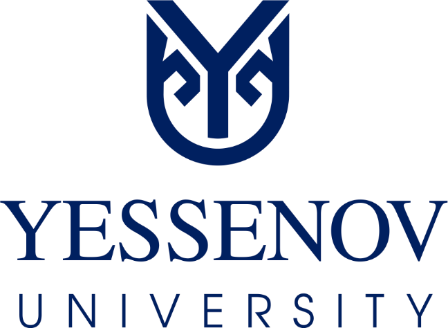 ЕРЕЖЕ ЕСЕНОВ УНИВЕРСИТЕТІНДЕ МОНОГРАФИЯЛАР ШЫҒАРУ ТӘРТІБІ ТУРАЛЫ АҚТАУ, 2021МАЗМҰНЫМАҚСАТЫ ЖӘНЕ ҚОЛДАНУ САЛАСЫЕсенов университетінде монографияларды басып шығару тәртібі туралы ереже (бұдан әрі – Ереже) Ш.Есенов (бұдан әрі – Университет) атындағы Каспий технологиялар және инжиниринг университетінде ғылыми монографияларды дайындаудың, рәсімдеудің және басып шығарудың бірыңғай тәртібін белгілеу мақсатында әзірленді.Осы Ереже Қазақстан Республикасының заңнамалық актілерінің және университеттің ұйымдастырушылық-өкімдік құжаттамасының талаптарына сәйкес келеді:   Қазақстан Республикасының 27.07.2007 ж. "Білім туралы" Заңы (07.07.2020 ж. өзгерістер мен толықтырулармен);18.02.2011 жылғы "Ғылым туралы" Қазақстан Республикасының Заңы;Қазақстан Республикасы Қаржы министрлігінің Мемлекеттік мүлік және жекешелендіру комитеті төрағасының 04.06.2020 жылғы №11933-1943 бұйрығымен бекітілген "Ш. Есенов атындағы Каспий технологиялар және инжиниринг университеті" КЕ АҚ Жарғысы.АНЫҚТАМАЛАР МЕН ҚЫСҚАРТУЛАРЕсенов университеті, Университет - "Ш. Есенов атындағы Каспий технологиялар және инжиниринг университеті" КЕ АҚМонография - бір проблеманы немесе тақырыпты толық және жан-жақты зерттеуді қамтитын және бір немесе бірнеше авторға тиесілі ғылыми немесе ғылыми–көпшілік кітап басылымы (ұжымдық монография) (МЕМСТ 7.60-2003).ЗК - университеттің зерттеу кеңесі.ҒЗЖ - ғылыми-зерттеу жұмысы.ӘОЖ - әмбебап ондық жіктеу.КБЖ - Кітапханалық-библиографиялық жіктеу.ISBN - халықаралық стандартты кітап нөмірі (ағылш. International Standard Book Number, қысқартылған атауы-ағылш. ISBN) кітапты сауда желілерінде тарату және басылыммен жұмысты автоматтандыру үшін қажетті кітап басылымының бірегей нөмірі. ЖАЛПЫ ЕРЕЖЕЛЕР3.1 Монографиялар шығару университеттің ғылыми қызметінің бір түрі болып табылады. Монографияның мақсаты - университетте, басқа ғылыми және өндірістік ұйымдарда немесе университеттерде орындалған ерекше ғылыми және қолданбалы жұмыстардың нәтижелерін қорытындылау.3.2 Монография автордың (авторлардың) (бұдан әрі - Автор) зерттеу нәтижелерін баспа немесе электрондық түрде баяндай отырып, тиісті редакциялық – баспа өңдеуінен өткен басылым болып саналады. Монографияның әлеуметтік-функционалды мақсаты - ғылыми зерттеулер мен жетістіктердің нәтижелерін жариялау, ғылыми зерттеулердің одан әрі дамуына ықпал ету, ғылыми зерттеулердің нәтижелерін университеттің оқу процесіне енгізу.3.3 Университетте қарастыру үшін авторлар – университеттің штаттық қызметкерлері немесе авторлық ұжымдар жасаған монографиялар қабылданады, онда кем дегенде бір автор – университеттің штаттық қызметкері.3.4 Ұжымдық монографияда 5 автордан артық жол берілмейді. Егер қолжазбаның бөлімдері әртүрлі болса, оларды бір мәселеге дейін қысқарту мүмкін болмаса, қолжазба ғылыми еңбектер жинағы болып саналады.3.5 Ұсынылған монографиялар келесі өлшемдерге сәйкес келуі керек:- монотематизм: бір тақырыпты немесе бір-бірімен тығыз байланысты бірнеше тақырыпты толық және жүйелі түрде ұсыну;- құзіреттілік: монография автордың ғылыми зерттеулерінің нәтижелерін қамтуы керек; егер монография басқа зерттеулердің ғылыми мәліметтерін жалпылау болса, онда келтірілген зерттеулердің нәтижелері мен ғылыми ұстанымдарының маңыздылығына қатысты автордың негізделген пікірі болуы керек;- презентацияның дұрыстығы: ғылыми қауымдастық қабылдаған заманауи аппаратты (терминология, жіктеу, номенклатура және т.б.) пайдалану керек;- жаңалық: белгілі (жарияланған, мақұлданған) ғылыми фактілерді талдау негізінде автор дербес тұжырымдаған жаңа ғылыми тұжырымдамалар, идеялар, бірегей гипотезалар ұсынылуы тиіс;- өзектілігі: ұсынылған әдістемелік аппарат, нақты нәтижелер және оларды талдау мен түсіндіру логикасы ғылым мен өндірістің заманауи даму деңгейіне сәйкес болуы тиіс;- сенімділік: ұсынылған жеке фактологиялық материал жалпыға бірдей танылған және қайталанатын зерттеу технологияларына негізделуі керек;- сабақтастық: Автор монографияның, басқа зерттеушілердің жарияланымдарының тақырыбына сәйкес келетін негізгі материалдарды талдап (дәйексөз келтіруі) керек. МОНОГРАФИЯНЫ ҚАРАУ, БЕКІТУ ЖӘНЕ БАСЫП ШЫҒАРУ ТӘРТІБІ5.1 Монографиялар факультеттердің (мектептің, академияның) өтінімдері бойынша университеттің ЗК-не қарауға ұсынылады.5.2 ЗК-да қарауға ұсынылатын монографияға мыналар қоса беріледі:- басып шығарудың орындылығы туралы факультеттің (мектептің, академияның) оқу-әдістемелік кеңесі отырысының хаттамасынан үзінді;- басып шығарудың орындылығы туралы кафедра отырысы хаттамасынан үзінді;- осы саладағы мамандардың екі пікірі (ішкі және сыртқы), қолы мен мөрі (түпнұсқа, көшірме);- авторлық құқықпен қорғалатын объектілерге құқықтардың мемлекеттік тізіліміне мәліметтерді енгізу туралы куәлік (көшірмесі).5.3. Монографияның негізгі құрылымдық элементтері және оның дизайны мен көлеміне қойылатын талаптар осы ереженің 1,2,3 қосымшаларында келтірілген.5.4. Монографияның ЗК бекітілгеннен кейін ғылыми әдебиетті басып шығарудың жылдық жоспарына енгізіледі.5.5. ЗК ең алдымен ғылым докторы ғылыми дәрежесін алу үшін диссертацияларды қорғауға байланысты монографияларды қарастырады және басып шығаруға кеңес береді.БАСЫЛЫМДЫ ҚАРЖЫЛАНДЫРУ ЖӘНЕ КӨБЕЙТУ6.1 Монографияны басып шығаруды қаржыландыру автордың (авторлардың), сыртқы демеушілердің қаражаты есебінен жүзеге асырылады. Монографияның ең аз таралымы -10 дана.6.2 Университет қаражатынан төленетін монографияның таралымы университет көрсететін білім беру және ілеспе қызметтердің тарифтерін бекіту туралы бұйрыққа сәйкес жүзеге асырылады. ӨЗГЕРІСТЕРДІҢ ҚОЛДАНЫЛУ МЕРЗІМІ ЖӘНЕ ЕНГІЗУ ТӘРТІБІ7.1 Осы Ереже ғылыми кеңестің шешімімен бекітілген сәттен бастап күшіне енеді және оның күші жойылғанға дейін қолданылады.7.2 Осы Ережеге өзгерістер мен толықтырулар енгізу ереженің жобасын жаңа редакцияда дайындау жолымен университеттің Ғылым және зерттеу басқармасының басшысымен жүзеге асырылады. Қосымша 1МОНОГРАФИЯНЫҢ НЕГІЗГІ ҚҰРЫЛЫМДЫҚ ЭЛЕМЕНТТЕРІ, ДИЗАЙНЫ МЕН КӨЛЕМІНЕ ҚОЙЫЛАТЫН ТАЛАПТАРМонография құрылымыМонографияның құрылымдық элементтері:- титулдық бет;- қысқаша мазмұны или аңдатпа (оглавление);- мазмұны;- нормативтік сілтемелер;- анықтамалар;- белгілеулер мен қысқартулар;- кіріспе;- негізгі бөлімнің тараулары;- қорытынды;- библиографиялық тізім;- қосымша.1. Титулдық парақ - бұл барлық басқа басылымдардан ажыратуға мүмкіндік беретін және библиографиялық сипаттаманың негізгі көзі болып табылатын негізгі шығыс мәліметтері бар басылымның бастапқы кітап парағы. МЕМСТ 7.0.4-2006 бойынша рәсімделеді.Титулдық парақтың бет бетінде:- қадағалау деректері (титулдық парақтың жоғарғы жағында орналасқан шығыс мәліметтерінің бөлігі - өз атынан басылым шығарылатын ұйымның атауы, осы басылым кіретін серия туралы деректер (егер бұл басылым сериялық болса);- авторлар туралы мәліметтер;- атауы;- субпозициялық деректер;– шығыс деректер (қала, жыл) - беттің төменгі жағында.Титулдық парақтың айналымы - бірқатар шығарылымдарды орналастыру орны:- ӘОЖ және КБЖ жіктеу индекстері;- университет ҒТК шығару бойынша ұсыныстар (хаттама №, күні);- рецензенттер, ғылыми редактор туралы мәліметтер (бар болса);- басылымның сипаттамасы (автордың (авторлардың) тегі мен аты-жөні, басылымның атауы, түрі, қаласы, баспасы, жылы, монографияның көлемі);- монографияны қайта шығару кезінде басылым нөмірі;- ISBN халықаралық стандартты кітап нөмірі (сол жақ бұрышта);- аннотация (150 сөзден кем емес);- ISBN халықаралық стандартты кітап нөмірі (төменгі сол жақта);- авторлық құқықты қорғау белгісі, автордың (авторлардың) тегі мен аты-жөні, баспа, қорғау құжатын алған жылы (төменгі оң жақ бұрышта).2. Қысқаша мазмұны или аңдатпа (басылымның алғы сөзі) кітаптың құрылымы мен оның мәселелері туралы жалпы түсінік беретін кітаптың анықтамалық-ілеспе аппаратының маңызды элементі болып табылады. Мазмұн кестесіне мәтіннің дербес мәні бар барлық бөлімдері мен кіші бөлімдерін қосу қажет.3. Кіріспе - бұл басылымның негізгі мәтінінің ажырамас бөлігі. Ол оқырманды кітаппен одан әрі жұмыс істеуге бағыттайды. Әдетте бұл оқырманды проблемалар мен құбылыстардың қазіргі жағдайын түсінуге, негізгі бастапқы ұғымдарды ұсынуға және негізгі терминологияны ашуға, көзқарастарға, әдеби дереккөздерге немесе эксперименттік мәліметтерге шолу жасауға дайындайтын қысқаша тарихи эссе; тақырыпты тұжырымдау мен әзірлеуді негіздеу.4. Негізгі бөлімнің тараулары монографияның мазмұнын ашады, оның дәйекті, толық және дәлелді ұсынылуын қамтамасыз етеді. Ғылыми мәселенің шешімін түсіну үшін маңызды емес барлық материалдар қосымшаларға енгізіледі.5. Қорытынды - материалды ұсынудың нәтижесі. Бұл орындалған жұмыстың жалпыланған қорытынды бағасының болуын болжайды. Сонымен қатар, оның негізгі мәні неде, қандай маңызды жанама ғылыми нәтижелер алынғанын, зерттеу нәтижесінде қандай жаңа ғылыми міндеттер белгіленгенін көрсету керек.6. Библиографиялық тізімге тақырыпты терең зерттеу үшін автор ұсынған негізгі және әдеби көздер кіреді. Тізім МЕМСТ 7.1-2003 және/немесе МЕМСТ 7.0.5-2008 сәйкес жасалуы керек.Егер монографияда әдебиеттер тізімі басылым мәтінінің толығымен тәуелсіз бөлігі ретінде берілсе және монографияның мәтінінде әдебиеттер тізіміндегі дереккөздерге сілтемелер болмаса, онда мұндай тізімдегі жазбалар МЕМСТ 7.1-2003 - Библиографиялық жазба сәйкес жазылады. Библиографиялық сипаттама. Құрастырудың жалпы талаптары мен ережелері, яғни авторлардың тегі (бір, екі немесе үш) қиғаш сызықтың артына қайталана отырып.Егер монографияда басылым мәтініндегі барлық дереккөздерге сілтемелер бар әдебиеттер тізімі келтірілсе (тізімдегі позиция нөмірлері немесе авторлардың тегі/дереккөздердің атаулары шаршы жақшада), онда библиографиялық сипаттама МЕМСТ 7.0.5-2008 – библиографиялық сілтеме бойынша орындалады. Құрастырудың жалпы талаптары мен ережелері, яғни авторлардың тегі (бір, екі немесе үш) тақырып алдында, қиғаш сызықтың артына қайталаусыз беріледі.Осылайша, немесе басылым мәтінінде сілтемелер мүлдем болмауы керек (МЕМСТ 7.1-2003 бойынша әдебиеттер тізімі); немесе әдебиеттер тізіміндегі барлық дереккөздерге сілтемелер болуы керек (МЕМСТ 7.0.5-2008 бойынша әдебиеттер тізімі).7. Қосымша - негізгі мәтіннің қосымша бөлігі. Қосымшаның міндеті - негізгі мәтінді толығымен немесе толық көлемде енгізу мүмкін емес немесе оқырман үшін тәуелсіз анықтамалық бөлімге бөлу ыңғайлы материалдармен негізгі мазмұнды толықтыру.8. Монография қажетті көлемі бар басылымды тануы мүмкін. Университетте жариялауға қабылданатын монографияның көлемі 110 парақтан кем болмауы керек.9. Иллюстрациялар мен кестелер толассыз нөмірленеді, монография көлеміне басылым бетіндегі кескіндердің ауданы 3 000 см2 есебінен 1 авторлық парақ (шартты түрде – 75% суретпен толтырылған А – 4 форматындағы 5 бет) енгізіледі. ПМГПУ-де басып шығаруға қабылданған монографияларда суреттер тек қара-ақ (сұр реңктері) графикалық (фотосуреттер емес!), монография әдісімен басып шығаруға жарамды. Фотосуреттің ажыратымдылығы Jpeg, jpg, tiff форматында кемінде 300 dpi.Бұл қосымша ақпарат, кітапхана және баспа ісі жөніндегі стандарттар жүйесіне (АКБІЖСЖ) сәйкес жасалған, олар басылымдарды рәсімдеуге қойылатын талаптарды айқындайды, қажетті және жеткілікті мәліметтер тізбесін және оларды баспа өніміне келтіру тәртібін қамтиды, сондай-ақ басылымдардың өздерінің ақпараттық-библиографиялық аппаратына қойылатын талаптарды регламенттейді.МЕМСТ ҚР СТ 1.3-2000 Қазақстан Республикасының Мемлекеттік стандарттау жүйесі. Техникалық шарттарды әзірлеу, келісу, бекіту және мемлекеттік тіркеу тәртібі.МЕМСТ ҚР СТ 1.7-2003 Қазақстан Республикасының Мемлекеттік стандарттау жүйесі. Стандарттау бойынша жұмыстарды жоспарлау тәртібі-алғаш рет енгізілдіМЕМСТ 1.9-2007 Қазақстан Республикасының техникалық реттеудің мемлекеттік жүйесі. Қазақстан Республикасында стандарттау жөніндегі басқа да нормативтік құжаттар мемлекеттерінің халықаралық, өңірлік және ұлттық стандарттарын қолдану тәртібі - ҚР СТ 1.9-2003 орнына енгізілді.МЕМСТ ҚР СТ 1.12-2000 Қазақстан Республикасының Мемлекеттік стандарттау жүйесі. Нормативтік мәтіндік құжаттар. Құрылысқа, экспозицияға, дизайн мен мазмұнға қойылатын жалпы талаптар - алғаш рет енгізілді.МЕМСТ ҚР СТ 1.13-2005 Қазақстан Республикасының Мемлекеттік стандарттау жүйесі. Мемлекеттік органдардың қызметтері. Жалпы талаптар - ҚР СТ 1.13-2000 орнына енгізілді.МЕМСТ ҚР СТ 1.14-2004 Қазақстан Республикасының Мемлекеттік стандарттау жүйесі. Ұйым стандарттары. Даму түрлері мен тәртібі. - ҚР СТ 1.14-2000 және ҚР СТ 1.4-99 орнына енгізілді.МЕМСТ 7.1-2003 - Библиографиялық жазба. Библиографиялық сипаттама.Құрастырудың жалпы талаптары мен ережелері.МЕМСТ 7.0.5-2008 - Библиографиялық сілтеме. Құрастырудың жалпы талаптары мен ережелері.Қосымша 2Каспийский университет технологий и инжиниринга им. Ш.ЕсеноваА.И.ЕСТУРЛИЕВАКарта развития предпринимательства города АктауМонографияАктау, 2021УДК 331.024.2 ББК 65.290-101     Е70Рекомендовано к печати исследовательским советом Каспийского университета технологий и инжиниринга им. Ш. Есенова (протокол № 8 от 19.05.2019г.)Рецензенты:Аубакирова А., доцент Международного казахско-турецкого университета имени Х. Ясави, доктор PhDСаубетова Б.С.,  доцент Каспийского университета технологий и инжиниринга имени Ш. Есенова, к.э.н.Е 70 А.И. Естурлиева. Карта развития предпринимательства города Актау. Монография. Актау: редакционно-издательский отдел Университета Есенова, 2021, 101 с. ISBN 978-601-308-137-3В целях создания благоприятных условий для эффективного развития субъектов малого и среднего предпринимательства в соответствии с Программой «Дорожная карта занятости – 2020» разработана настоящая Карта развития предпринимательства города Актау на 2016-2018 годы. Целью разработки карты развития предпринимательства в городе Актау является - выработка конкурентной стратегии развития города на основе активизации ресурсного и экономического потенциала, путем тщательного анализа социально-экономических показателей развития исследуемого региона, оценки эффективности потенциальных возможностей расширения и развития предпринимательской среды для дальнейшего роста благосостояния населения города. А также организация устойчивой и продуктивной занятости, снижения и недопущения роста уровня безработицы, активизация предпринимательской активности населения, благодаря созданию благоприятных условий развития предпринимательства при содействии государства.Для достижения поставленных целей и задач при разработке карты развития предпринимательства представлен аналитический блок.  Блок включает в себя анализ текущей ситуации, выводы и определение приоритетных направлений, разработку концепции развития предпринимательской деятельности бизнес структур города с предоставлением перечня инвестиционных проектов, анализом необходимых ресурсов и источников финансирования, и плана мероприятий по реализации карты.ISBN 978-601-308-137-3                                    УДК 331.024.2 ББК 65.290-101© А.И. Естурлиева. Каспийский университет технологий и инжиниринга им. Ш. Есенова, 2021Қосымша 3Библиографический списокТулегенова Г.С. Биология трансплантированных опухолей. - Алматы: Наука, 2003. - 216 с.Агафонова Н.Н. Гражданское право: учебное пособие для вузов / под ред. А.Г. Калпина. – Изд. 2-е, перер. и доп. – М.: Юрист, 2003. – 542 с.Гембицкий  Е.В. Нейроциркуляторная  гипотония и гипотонические (гипотензивные) состояния: руководство по кардиологии: в 5 т. / под ред. Е.И. Чазова. – М.: Изд-во Медицина, 1982. – Т. 4. – С. 101-117.Портер М.Е. Международная конкуренция / пер. с англ.;  под ред. В.Д. Щепина. – М.: Международные отношения, 1993. – 140 с.Павлов Б.П. Батуев С.П. Подготовка водомазутных эмульсий для сжигания в топочных устройствах // В кн.: Повышение эффективности использования газообразного и жидкого топлива в печах и отопительных котлах. – Л.: Недра, 1983. – 216 с.Ефимов МЛ., Аскарова Г.С. Суточные биологические ритмы и злокачественный рост //Усп. совр, биологии. - 2003. - Т. 103, № 2. - С. 255-270.Пат. 5773 РК. Способ извлечения золота из синтетических ионитов /Г.А. Нечистых; опубл. 30.03.98, Бюл. № 6.- 4 с.А.с. 386018. СССР. Способ извлечения металлов /А.Г. Акатаев, Б.И. Петров; опубл 17.05.81, Бюл. № 15. - 2 с.Георгиева Р.С. Изменения в системе свертывания крови у больных злокачественными опухолями //Вопросы экспер. и клин. онкол.: сб. науч. тр. Института онкологии и радиологии.- Алматы, 2004. - С.214-217.Баженов Л.Г., Кулинская ЛЛ., Сорочинская И.Н. Сезонные изменения содержания иммуноглобулинов в крови клинически здоровых лиц //Тезисы докл. III Всес. конф. по хронобиол. и хрономед. - Ташкент, 1990.- 320 с.11 Паржанов Ж.А., Моминов Х., Жигитеков Т.А. Товарные свойства каракуля при разном способе консервирования // Научно-технический прогресс в пустынном животноводстве и аридном кормопроизводстве: матер. междунар. науч.-практ. конф., посв. 1500-летию г. Туркестан. – Шымкент, 2000. – С.115-120.12 Абусеитова М.Х. История Центральной Азии: концепции, методология и новые подходы // Матер. междунар. науч. конф. «К новым стандартам в развитии общественных наук в Центральной Азии». – Алматы: Дайк-Пресс, 2006. – С. 10-1713 Разумовский В.А. Управление маркетинговыми исследованиями в регионе / Институт экономики. – Алматы, 2000. – 116 с. – Деп. в КазгосИНТИ 13.06.2000. – № Ка00144.14 Изучение кинетики и химизма процессов: отчет о НИР (заключительный)  /ИМиО. АН Каз ССР: рук. Иванов С.А.; испол. Петров Н.И. – Алматы, 1985.-240 с. -  № ГР …- Инв. № 81047478.15 Избаиров А.К. Нетрадиционные исламские направления в независимых государствах Центральной Азии: дис. … док. ист. наук: 07.00.03 .- Алматы: ИВ им.Р.Б. Сулейменова,  2009. – 270 с. – Инв. № 0509РК00125.16 Омарова Г.П. Экспериментальная терапия саркомы Т-1 в зависимости от ее митотической активности: автореф. … канд. биол. наук:04.03.04. –М.:МГУ, 2004. -16 с.-  Инв. № 5493753117 Vachaspati Т., Vidеnkin A. Evolution of cosmic nets //Phys.Rev.-2003.- Vol.46, №2. -P.1133-1140.18 Паустовский КГ. Золотая роза //Соч.: в 7 т. - М., 1984. - Т. 3. - С.287-528.19 Указ Президента Республики Казахстан. О некоторых вопросах развития агропромышленного комплекса: утв. 11 декабря 2006 года, № 220.20 Стратегический план развития Республики Казахстан до 2010 года: утв. Указом Президента Республики Казахстан от 4 декабря 2001 года, № 735 // www.minplan.kz. 28.12.2001.Бекітілдізерттеу кеңесінің шешімімен(10.02.2021 ж. № 4 хаттама)1МАҚСАТЫ ЖӘНЕ ҚОЛДАНУ САЛАСЫ32АНЫҚТАМАЛАР МЕН ҚЫСҚАРТУЛАР33ЖАЛПЫ ЕРЕЖЕЛЕР34МОНОГРАФИЯНЫ ҚАРАУ, БЕКІТУ ЖӘНЕ БАСЫП ШЫҒАРУ ТӘРТІБІ45БАСЫЛЫМДЫ ҚАРЖЫЛАНДЫРУ ЖӘНЕ КӨБЕЙТУ46ӨЗГЕРІСТЕРДІҢ ҚОЛДАНЫЛУ МЕРЗІМІ ЖӘНЕ ЕНГІЗУ ТӘРТІБІ47ҚОСЫМША4